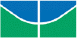 TERMO DE COMPROMISSO DE FORMANDOS(AS) E PROFESSORES PARA A FORMAÇÃO DE BANCAS REMOTASNome completo do(a) formando(a): Matrícula do(a) formando(a): Orientador(a): Título definitivo do projeto: Tipo de projeto:   Monografia (     )         Produto (     )     Produto/Artigo (      )Componentes das bancasOpções de datas e horários: (três opções)O(a) aluno(a) se compromete a não alterar as informações contidas neste documento ao longo do semestre, bem como as datas e horários das bancas após sua divulgação, respeitadas pela Coordenação de Projetos Experimentais as condições aqui definidas. Os professores que comporão a banca, Orientador(a), Membro 1 e Membro 2, bem como o Professor  Suplente, comprometem-se a respeitar a distribuição das datas e horários pela Coordenação de Projetos Experimentais, guardadas as condições definidas no presente documento. No período definido para a realização das bancas abrirão mão de qualquer outro compromisso, ficando à disposição da FAC para o cumprimento do compromisso assumido.  Ao professor orientador cabe, como prerrogativa exclusiva, autorizar ou não a entrega do trabalho para realização de defesa pública, conforme artigo 4.4. da resolução FAC 01/2017. Após a referida data limite da entrega do termo de compromisso de bancas, o trabalho não será aceito para defesa, e será atribuída a menção de reprovação (“SR”) ao aluno.Obs: O termo com mails ou prints de conversas dos demais membros da banca aceitando participar nos dias e horários propostos, deverá ser enviado pelo orientador, se possível em um único arquivo, para o email:  projetofinaltcc@fac.unb.brNome completo Orientador(a): Membro 1: Membro 2: Professor Suplente (para o caso da impossibilidade de algum dos membros em participar da banca)  Datas Horários